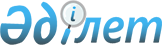 О бюджете Елтайского сельского округа на 2023-2025 годыРешение Сырымского районного маслихата Западно-Казахстанской области от 27 декабря 2022 года № 28-5.
      В соответствии с Бюджетным кодексом Республики Казахстан, Законом Республики Казахстан "О местном государственном управлении и самоуправлении в Республике Казахстан", решением Сырымского районного маслихата "О районном бюджете на 2023-2025 годы" районный маслихат РЕШИЛ:
      1. Утвердить бюджет Елтайского сельского округа на 2023-2025 годы согласно приложениям 1, 2 и 3 соответственно, в том числе на 2023 год в следующих объемах:
      1) доходы – 33 566 тысяч тенге:
      налоговые поступления – 1 263 тысячи тенге;
      неналоговые поступления – 0 тенге;
      поступления от продажи основного капитала – 0 тенге;
      поступления трансфертов – 32 303 тысячи тенге;
      2) затраты – 34 913 тысяч тенге;
      3) чистое бюджетное кредитование – 0 тенге: 
      бюджетные кредиты – 0 тенге;
      погашение бюджетных кредитов – 0 тенге; 
      4) сальдо по операциям с финансовыми активами – 0 тенге:
      приобретение финансовых активов – 0 тенге;
      поступления от продажи финансовых активов государства – 0 тенге;
      5) дефицит (профицит) бюджета – -1 347 тысяч тенге;
      6) финансирование дефицита (использование профицита) бюджета – 1 347 тысяч тенге:
      поступление займов – 0 тенге;
      погашение займов – 0 тенге;
      используемые остатки бюджетных средств – 1 347 тысяч тенге.
      Сноска. Пункт 1 - в редакции решения Сырымского районного маслихата Западно-Казахстанской области от 30.10.2023 № 11-5 (вводится в действие с 01.01.2023).


      2. Поступления в бюджет Елтайского сельского округа на 2023 год формируются в соответствии с Бюджетным кодексом Республики Казахстан, Законом Республики Казахстан "О республиканском бюджете на 2023-2025 годы", решением Сырымского районного маслихата "О районном бюджете на 2023-2025 годы".
      3. Предусмотреть в бюджете Елтайского сельского округа на 2023 год трансферты из районного бюджета на общую сумму 4 194 тысячи тенге:
      на новую систему оплаты труда государственных служащих, основанную на факторно-бальной шкале – 2 866 тысяч тенге;
      на текущий ремонт автомобиля – 1 328 тысяч тенге.
      Сноска. Пункт 3 - в редакции решения Сырымского районного маслихата Западно-Казахстанской области от 30.10.2023 № 11-5 (вводится в действие с 01.01.2023).


      4. Настоящее решение вводится в действие с 1 января 2023 года. Бюджет Елтайского сельского округа на 2023 год
      Сноска. Приложение 1 - в редакции решения Сырымского районного маслихата Западно-Казахстанской области от 30.10.2023 № 11-5 (вводится в действие с 01.01.2023). Бюджет Елтайского сельского округа на 2024 год Бюджет Елтайского сельского округа на 2025 год
					© 2012. РГП на ПХВ «Институт законодательства и правовой информации Республики Казахстан» Министерства юстиции Республики Казахстан
				
      Секретарь маслихата

Ш.Дуйсенгалиева
Приложение 1
к решению Сырымского
районного маслихата
от 27 декабря 2022 года №28-5
Категория
Категория
Категория
Категория
Категория
Сумма, тысяч тенге
Класс
Класс
Класс
Класс
Сумма, тысяч тенге
Подкласс
Подкласс
Подкласс
Сумма, тысяч тенге
Специфика
Специфика
Сумма, тысяч тенге
Наименование
Наименование
Сумма, тысяч тенге
1
2
3
4
4
5
1) Доходы
1) Доходы
33566
1
Налоговые поступления
Налоговые поступления
1263
01
Подоходный налог
Подоходный налог
35
2
Индивидуальный подоходный налог
Индивидуальный подоходный налог
35
04
Налоги на собственность
Налоги на собственность
1228
1
Налоги на имущество
Налоги на имущество
17
3
Земельный налог
Земельный налог
0
4
Налог на транспортные средства
Налог на транспортные средства
1211
2
Неналоговые поступления
Неналоговые поступления
0
01
Доходы от государственной собственности
Доходы от государственной собственности
0
5
Доходы от аренды имущества, находящегося в государственной собственности
Доходы от аренды имущества, находящегося в государственной собственности
0
06
Прочие неналоговые поступления
Прочие неналоговые поступления
0
1
Прочие неналоговые поступления
Прочие неналоговые поступления
0
3
Поступления от продажи основного капитала
Поступления от продажи основного капитала
0
4
Поступления трансфертов
Поступления трансфертов
32303
02
Трансферты из вышестоящих органов государственного управления
Трансферты из вышестоящих органов государственного управления
32303
3
Трансферты из районного (города областного значения) бюджета
Трансферты из районного (города областного значения) бюджета
32303
Функциональная группа
Функциональная группа
Функциональная группа
Функциональная группа
Функциональная группа
Сумма, тысяч тенге
Функциональная подгруппа
Функциональная подгруппа
Функциональная подгруппа
Функциональная подгруппа
Сумма, тысяч тенге
Администратор бюджетных программ
Администратор бюджетных программ
Администратор бюджетных программ
Сумма, тысяч тенге
Программа
Программа
Сумма, тысяч тенге
Наименование
Наименование
Сумма, тысяч тенге
1
2
3
4
5
6
2) Затраты
34913
01
Государственные услуги общего характера
33420
1
Представительные, исполнительные и другие органы, выполняющие общие функции государственного управления
33420
124
Аппарат акима города районного значения, села, поселка, сельского округа
33420
001
Услуги по обеспечению деятельности акима города районного значения, села, поселка, сельского округа
33420
07
Жилищно-коммунальное хозяйство
1493
3
Благоустройство населенных пунктов
1493
124
Аппарат акима города районного значения, села, поселка, сельского округа
1493
008
Освещение улиц населенных пунктов
300
009
Обеспечение санитарии населенных пунктов
793
011
Благоустройство и озеленение населенных пунктов
400
3) Чистое бюджетное кредитование
0
Бюджетные кредиты
0
Категория
Категория
Категория
Категория
Категория
Класс
Класс
Класс
Класс
Подкласс
Подкласс
Подкласс
Специфика
Специфика
Наименование
Сумма
5
Погашение бюджетных кредитов
0
01
Погашение бюджетных кредитов
0
1
Погашение бюджетных кредитов, выданных из государственного бюджета
0
4) Сальдо по операциям с финансовыми активами
0
Функциональная группа
Функциональная группа
Функциональная группа
Функциональная группа
Функциональная группа
Функциональная подгруппа
Функциональная подгруппа
Функциональная подгруппа
Функциональная подгруппа
Администратор бюджетных программ
Администратор бюджетных программ
Администратор бюджетных программ
Программа
Программа
Наименование
Сумма
Приобретение финансовых активов
0
Категория
Категория
Категория
Категория
Категория
Класс
Класс
Класс
Класс
Подкласс
Подкласс
Подкласс
Специфика
Специфика
Наименование
Сумма
6
Поступления от продажи финансовых активов государства
0
01
Поступления от продажи финансовых активов государства
0
2
Поступления от продажи финансовых активов за пределами страны
0
5) Дефицит (профицит) бюджета
-1347
6) Финансирование дефицита (использование профицита) бюджета
1347
7
Поступления займов
0
01
Внутренние государственные займы
0
2
Договоры займа
0
03
Займы, получаемые местным исполнительным органом района (города областного значения) 
0
Функциональная группа
Функциональная группа
Функциональная группа
Функциональная группа
Функциональная группа
Функциональная подгруппа
Функциональная подгруппа
Функциональная подгруппа
Функциональная подгруппа
Администратор бюджетных программ
Администратор бюджетных программ
Администратор бюджетных программ
Программа
Программа
Наименование
Сумма
16
Погашение займов
0
1
Погашение займов
0
124
Аппарат акима города районного значения, села, поселка, сельского округа
0
056
Погашение долга аппарата акима города районного значения села, поселка, сельского округа перед вышестоящим бюджетом
0
Категория
Категория
Категория
Категория
Категория
Класс
Класс
Класс
Класс
Подкласс
Подкласс
Подкласс
Специфика
Специфика
Наименование
Сумма
8
Используемые остатки бюджетных средств
1347
01
Остатки бюджетных средств
1347
1
Свободные остатки бюджетных средств
1347
01
Свободные остатки бюджетных средств
1347Приложение 2
к решению Сырымского
районного маслихата
 от 27 декабря 2022 года №28-5
Категория
Категория
Категория
Категория
Категория
Сумма, тысяч тенге
Класс
Класс
Класс
Класс
Сумма, тысяч тенге
Подкласс
Подкласс
Подкласс
Сумма, тысяч тенге
Специфика
Специфика
Сумма, тысяч тенге
Наименование
Наименование
Сумма, тысяч тенге
1
2
3
4
4
5
1) Доходы
1) Доходы
29372
1
Налоговые поступления
Налоговые поступления
1318
01
Подоходный налог
Подоходный налог
0
2
Индивидуальный подоходный налог
Индивидуальный подоходный налог
50
04
Налоги на собственность
Налоги на собственность
1268
1
Налоги на имущество
Налоги на имущество
17
3
Земельный налог
Земельный налог
0
4
Налог на транспортные средства
Налог на транспортные средства
1251
2
Неналоговые поступления
Неналоговые поступления
0
01
Доходы от государственной собственности
Доходы от государственной собственности
0
5
Доходы от аренды имущества, находящегося в государственной собственности
Доходы от аренды имущества, находящегося в государственной собственности
0
06
Прочие неналоговые поступления
Прочие неналоговые поступления
0
1
Прочие неналоговые поступления
Прочие неналоговые поступления
0
3
Поступления от продажи основного капитала
Поступления от продажи основного капитала
0
4
Поступления трансфертов
Поступления трансфертов
28054
02
Трансферты из вышестоящих органов государственного управления
Трансферты из вышестоящих органов государственного управления
28054
3
Трансферты из районного (города областного значения) бюджета
Трансферты из районного (города областного значения) бюджета
28054
Функциональная группа
Функциональная группа
Функциональная группа
Функциональная группа
Функциональная группа
Сумма, тысяч тенге
Функциональная подгруппа
Функциональная подгруппа
Функциональная подгруппа
Функциональная подгруппа
Сумма, тысяч тенге
Администратор бюджетных программ
Администратор бюджетных программ
Администратор бюджетных программ
Сумма, тысяч тенге
Программа
Программа
Сумма, тысяч тенге
Наименование
Наименование
Сумма, тысяч тенге
1
2
3
4
5
6
2) Затраты
29372
01
Государственные услуги общего характера
27672
1
Представительные, исполнительные и другие органы, выполняющие общие функции государственного управления
27672
124
Аппарат акима города районного значения, села, поселка, сельского округа
27672
001
Услуги по обеспечению деятельности акима города районного значения, села, поселка, сельского округа
27672
07
Жилищно-коммунальное хозяйство
1700
3
Благоустройство населенных пунктов
1700
124
Аппарат акима города районного значения, села, поселка, сельского округа
1700
008
Освещение улиц населенных пунктов
500
009
Обеспечение санитарии населенных пунктов
800
011
Благоустройство и озеленение населенных пунктов
400
3) Чистое бюджетное кредитование
0
Бюджетные кредиты
0
Категория
Категория
Категория
Категория
Категория
Класс
Класс
Класс
Класс
Подкласс
Подкласс
Подкласс
Специфика
Специфика
Наименование
Сумма
5
Погашение бюджетных кредитов
0
01
Погашение бюджетных кредитов
0
1
Погашение бюджетных кредитов, выданных из государственного бюджета
0
4) Сальдо по операциям с финансовыми активами
0
Функциональная группа
Функциональная группа
Функциональная группа
Функциональная группа
Функциональная группа
Функциональная подгруппа
Функциональная подгруппа
Функциональная подгруппа
Функциональная подгруппа
Администратор бюджетных программ
Администратор бюджетных программ
Администратор бюджетных программ
Программа
Программа
Наименование
Сумма
Приобретение финансовых активов
0
Категория
Категория
Категория
Категория
Категория
Класс
Класс
Класс
Класс
Подкласс
Подкласс
Подкласс
Специфика
Специфика
Наименование
Сумма
6
Поступления от продажи финансовых активов государства
0
01
Поступления от продажи финансовых активов государства
0
2
Поступления от продажи финансовых активов за пределами страны
0
5) Дефицит (профицит) бюджета
0
6) Финансирование дефицита (использование профицита) бюджета
0
7
Поступления займов
0
01
Внутренние государственные займы
0
2
Договоры займа
0
03
Займы, получаемые местным исполнительным органом района (города областного значения) 
0
Функциональная группа
Функциональная группа
Функциональная группа
Функциональная группа
Функциональная группа
Функциональная подгруппа
Функциональная подгруппа
Функциональная подгруппа
Функциональная подгруппа
Администратор бюджетных программ
Администратор бюджетных программ
Администратор бюджетных программ
Программа
Программа
Наименование
Сумма
16
Погашение займов
0
1
Погашение займов
0
124
Аппарат акима города районного значения, села, поселка, сельского округа
0
056
Погашение долга аппарата акима города районного значения села, поселка, сельского округа перед вышестоящим бюджетом
0
Категория
Категория
Категория
Категория
Категория
Класс
Класс
Класс
Класс
Подкласс
Подкласс
Подкласс
Специфика
Специфика
Наименование
Сумма
8
Используемые остатки бюджетных средств
0
01
Остатки бюджетных средств
0
1
Свободные остатки бюджетных средств
0
01
Свободные остатки бюджетных средств
0Приложение 3
к решению Сырымского
районного маслихата
 от 27 декабря 2022 года № 28-5
Категория
Категория
Категория
Категория
Категория
Сумма, тысяч тенге
Класс
Класс
Класс
Класс
Сумма, тысяч тенге
Подкласс
Подкласс
Подкласс
Сумма, тысяч тенге
Специфика
Специфика
Сумма, тысяч тенге
Наименование
Наименование
Сумма, тысяч тенге
1
2
3
4
4
5
1) Доходы
1) Доходы
29372
1
Налоговые поступления
Налоговые поступления
1339
01
Подоходный налог
Подоходный налог
0
2
Индивидуальный подоходный налог
Индивидуальный подоходный налог
50
04
Налоги на собственность
Налоги на собственность
1289
1
Налоги на имущество
Налоги на имущество
17
3
Земельный налог
Земельный налог
0
4
Налог на транспортные средства
Налог на транспортные средства
1272
2
Неналоговые поступления
Неналоговые поступления
0
01
Доходы от государственной собственности
Доходы от государственной собственности
0
5
Доходы от аренды имущества, находящегося в государственной собственности
Доходы от аренды имущества, находящегося в государственной собственности
0
06
Прочие неналоговые поступления
Прочие неналоговые поступления
0
1
Прочие неналоговые поступления
Прочие неналоговые поступления
0
3
Поступления от продажи основного капитала
Поступления от продажи основного капитала
0
4
Поступления трансфертов
Поступления трансфертов
28033
02
Трансферты из вышестоящих органов государственного управления
Трансферты из вышестоящих органов государственного управления
28033
3
Трансферты из районного (города областного значения) бюджета
Трансферты из районного (города областного значения) бюджета
28033
Функциональная группа
Функциональная группа
Функциональная группа
Функциональная группа
Функциональная группа
Сумма, тысяч тенге
Функциональная подгруппа
Функциональная подгруппа
Функциональная подгруппа
Функциональная подгруппа
Сумма, тысяч тенге
Администратор бюджетных программ
Администратор бюджетных программ
Администратор бюджетных программ
Сумма, тысяч тенге
Программа
Программа
Сумма, тысяч тенге
Наименование
Наименование
Сумма, тысяч тенге
1
2
3
4
5
6
2) Затраты
29372
01
Государственные услуги общего характера
27672
1
Представительные, исполнительные и другие органы, выполняющие общие функции государственного управления
27672
124
Аппарат акима города районного значения, села, поселка, сельского округа
27672
001
Услуги по обеспечению деятельности акима города районного значения, села, поселка, сельского округа
27672
07
Жилищно-коммунальное хозяйство
1700
3
Благоустройство населенных пунктов
1700
124
Аппарат акима города районного значения, села, поселка, сельского округа
1700
008
Освещение улиц населенных пунктов
500
009
Обеспечение санитарии населенных пунктов
800
011
Благоустройство и озеленение населенных пунктов
400
3) Чистое бюджетное кредитование
0
Бюджетные кредиты
0
Категория
Категория
Категория
Категория
Категория
Класс
Класс
Класс
Класс
Подкласс
Подкласс
Подкласс
Специфика
Специфика
Наименование
Сумма
5
Погашение бюджетных кредитов
0
01
Погашение бюджетных кредитов
0
1
Погашение бюджетных кредитов, выданных из государственного бюджета
0
4) Сальдо по операциям с финансовыми активами
0
Функциональная группа
Функциональная группа
Функциональная группа
Функциональная группа
Функциональная группа
Функциональная подгруппа
Функциональная подгруппа
Функциональная подгруппа
Функциональная подгруппа
Администратор бюджетных программ
Администратор бюджетных программ
Администратор бюджетных программ
Программа
Программа
Наименование
Сумма
Приобретение финансовых активов
0
Категория
Категория
Категория
Категория
Категория
Класс
Класс
Класс
Класс
Подкласс
Подкласс
Подкласс
Специфика
Специфика
Наименование
Сумма
6
Поступления от продажи финансовых активов государства
0
01
Поступления от продажи финансовых активов государства
0
2
Поступления от продажи финансовых активов за пределами страны
0
5) Дефицит (профицит) бюджета
0
6) Финансирование дефицита (использование профицита) бюджета
0
7
Поступления займов
0
01
Внутренние государственные займы
0
2
Договоры займа
0
03
Займы, получаемые местным исполнительным органом района (города областного значения) 
0
Функциональная группа
Функциональная группа
Функциональная группа
Функциональная группа
Функциональная группа
Функциональная подгруппа
Функциональная подгруппа
Функциональная подгруппа
Функциональная подгруппа
Администратор бюджетных программ
Администратор бюджетных программ
Администратор бюджетных программ
Программа
Программа
Наименование
Сумма
16
Погашение займов
0
1
Погашение займов
0
124
Аппарат акима города районного значения, села, поселка, сельского округа
0
056
Погашение долга аппарата акима города районного значения села, поселка, сельского округа перед вышестоящим бюджетом
0
Категория
Категория
Категория
Категория
Категория
Класс
Класс
Класс
Класс
Подкласс
Подкласс
Подкласс
Специфика
Специфика
Наименование
Сумма
8
Используемые остатки бюджетных средств
0
01
Остатки бюджетных средств
0
1
Свободные остатки бюджетных средств
0
01
Свободные остатки бюджетных средств
0